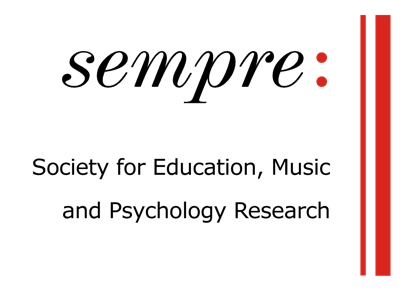 50th Anniversary Research and Development AwardsApplication FormName of lead applicantInstitutional affiliationEthical approval: expected date, awarding institution (finances cannot be released without confirmation of ethical approval)Collaborators and affiliationsTitle of proposed projectAbstract (c. 100 words)Rationale and interdisciplinary natureBackground to the research topicResearch questionsMethodology and method(s)Proposed analytic approachBrief timetableExpected outcomesPotential impact: how will the research make a difference, and to whom? Please comment on scalability and potential for future grant applications.Requested costsBibliographyCVs (max 1 page per named applicant)Academic reference